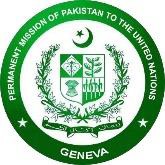 البعثة الدائمة لباكستان لدى الأمم المتحدةجنيفاللجنة المعنية بالتنمية والملكية الفكرية (لجنة التنمية)الدورة السادسة والعشرونجنيف، من 26 إلى 30 يوليو 2021البند 4"1" من جدول الأعمالالوثيقة CDIP/26/6 "ندوات إلكترونية مستقبلية"سيدتي الرئيسة،إن نقل التكنولوجيا شرط مسبق ولازم لتمكين البلدان النامية من تطوير القدرات اللازمة للوفاء بالتزاماتها، وهذا الوفاء بدوره ضروري لتحقيق التنمية الشاملة للجميع. وفي هذا السيناريو الحالي، فإن أحد أهم المواضيع المحورية للمساعدة التقنية للبلدان النامية والبلدان الأقل نموا هو "الاستثناءات والتقييدات على حقوق البراءات في سياق كوفيد-19". ولذلك يكرر وفدي اقتراحه بتنظيم سلسلة من الندوات الإلكترونية التي تركز على المساعدة التقنية بشأن الاستثناءات والتقييدات على حقوق البراءات في سياق كوفيد-19، بغية دعم البلدان النامية والبلدان الأقل نموا في تحقيق حصول أعرض نطاقاً على المنتجات الصحية مستقبلاً مثل اللقاحات.ورغم أننا لا نزال مرنين بشأن طرائق الندوات الإلكترونية المقبلة، فإننا نرى أن تسليم هذا الجانب المهم من نقل التكنولوجيا لا ينبغي أن يقتصر على الندوات الإلكترونية فقط.